РЕШЕТИЛІВСЬКА МІСЬКА РАДА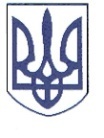 ПОЛТАВСЬКОЇ ОБЛАСТІРОЗПОРЯДЖЕННЯ	22 грудня 2022 року                                                                                            № 230Про організацію формування продуктових наборів для внутрішньо переміщених осіб, які проживають на території Решетилівської міської територіальної громади в умовах воєнного стану	Відповідно до законів України ,,Про правовий режим воєнного стануˮ, ,,Про забезпечення прав і свобод внутрішньо переміщених осіб”, постанов Кабінету Міністрів України від 01 жовтня 2014р. № 509 ,,Про облік внутрішньо переміщених осібˮ, від 20 березня 2022р. № 328 ,,Деякі питання забезпечення населення продовольчими товарами тривалого зберігання в умовах воєнного стануˮ (зі змінами) та на підставі наказу начальника Полтавської обласної військової адміністрації від 25 листопада 2022р. №51 ,,Про організацію формування продуктових наборів для внутрішньо переміщених осібˮ, розпорядження начальника Полтавської районної військової адміністрації Полтавської області від 01 грудня 2022р. ,,Про організацію роботи щодо забезпечення продуктовими наборами внутрішньо переміщених осіб у Полтавському районіˮ та з метою забезпечення продуктовими наборами внутрішньо переміщених осіб на території Решетилівської міської територіальної громадиЗОБОВ’ЯЗУЮ:Визначити пункт зберігання, формування та видачу продуктових наборів за адресою: Полтавська область, Полтавський район, місто Решетилівка, вулиця Покровська, 14.Визначити відповідальною особою за організацію приймання продуктів харчування – Момота Дмитра Сергійовича – начальника відділу сім’ї, соціального захисту та охорони здоров’я виконавчого комітету Решетилівської міської ради.Доручити Момоту Дмитру Сергійовичу, начальнику відділу сім’ї, соціального захисту та охорони здоров’я виконавчого комітету Решетилівської міської ради:1) забезпечити організацію формування продуктових наборів згідно Переліку та обсягів продовольчих товарів, що використовуються для безоплатної видачі населенню, затвердженого постановою Кабінету Міністрів України від 20 березня 2022 р. № 328;2) затвердити переліки продуктових наборів для внутрішньо переміщених осіб, які проживають на території Решетилівської міської територіальної громади, що додається;3) забезпечити видачу продуктових наборів для внутрішньо переміщених осіб, які проживають на території Решетилівської міської територіальної громади та надати Полтавській районній військовій адміністрації Полтавської області інформацію щодо обсягів виданих продовольчих наборів для внутрішньо переміщених осіб.4. Оприбуткування, облік та списання продовольчих наборів покласти на відділ бухгалтерського обліку, звітності та адміністративно-господарського забезпечення виконавчого комітету Решетилівської міської ради (Момот С.Г.).5. Контроль за виконанням цього розпорядження покласти на першого заступника міського голови Сивинську Інну Василівну.Міський голова                                                                           О.А Дядюнова Додаток до розпорядження міського голови 22 грудня 2022 року № 230ПЕРЕЛІК ТА ОБСЯГИпродовольчих товарів, що використовуються  для безоплатної видачі внутрішньо переміщеним особам на території Решетилівської міської територіальної громади в умовах воєнного стану(з розрахунку на 1 внутрішньо переміщену особу)Продуктовий набір №1 в кількості – 1060 шт.Продуктовий набір №2 в кількості – 436 шт.Продуктовий набір №3 в кількості – 1496 шт.Начальник відділу сім’ї, соціальногозахисту та охорони здоров’я	Д.С. Момот№ п/пНайменування товаруОдиниця виміруКількістьКількістьВартість за одиницю, грнВартість за одиницю, грнЗагальна вартість товару, грн.1Крупакг0,7500,75022,99800022,99800018283,412Макароникг1155,50000055,50000058830,003Олія рафінованашт1160,45600060,45600064083,364Цукоркг1122,74999622,74999624114,995765Молоко згущене 0,37шт2236,00000036,00000076320,006Чай/Кавашт11125,004000125,004000132504,247Консерви м'ясні-яловичинашт3399,960000099,9600000317872,808Хлібо-борошняні виробикг0,8000,80074,88000074,88000063498,249Пакет 12 кгшт224,2000004,2000008904,0010Пакет 3 кгшт332,2440002,2440007135,92Всього:Всього:Всього:Всього:771546,9658771546,9658№ п/пНайменування товаруОдиниця виміруКількістьКількістьВартість за одиницю, грнВартість за одиницю, грнЗагальна вартість товару, грн.1Макароникг1155,50000055,50000024198,002Олія рафінованашт1160,45600060,45600026358,8163Цукоркг1122,74999622,7499969918,9982564Молоко згущене 0,37шт3336,00000036,00000047088,005Чай/Кавашт11125,004000125,00400054501,7446Консерви м'ясні-яловичинашт2299,960000099,960000087165,127Хлібо-борошняні виробикг1,2001,20074,88000074,88000039177,2168Пакет 12 кгшт224,2000004,2000003662,409Пакет 3 кгшт332,2440002,2440002935,152Всього:Всього:Всього:Всього:295005,4463295005,4463№ п/пНайменування товаруОдиниця виміруКількістьКількістьВартість за одиницю, грнВартість за одиницю, грнЗагальна вартість товару, грн.1Макароникг1,5001,50055,50000055,500000124542,002Олія рафінованашт1160,45600060,45600090442,1763Цукоркг1122,74999622,74999634033,994024Молоко згущене 0,37шт2236,00000036,000000107712,006Консерви м'ясні-яловичинашт3399,960000099,9600000448620,487Хлібо-борошняні виробикг0,8000,80074,88000074,88000089616,3848Пакет 12 кгшт224,2000004,20000012566,409Пакет 3 кгшт332,2440002,24400010071,072Всього:Всього:Всього:Всього:917604,506917604,506